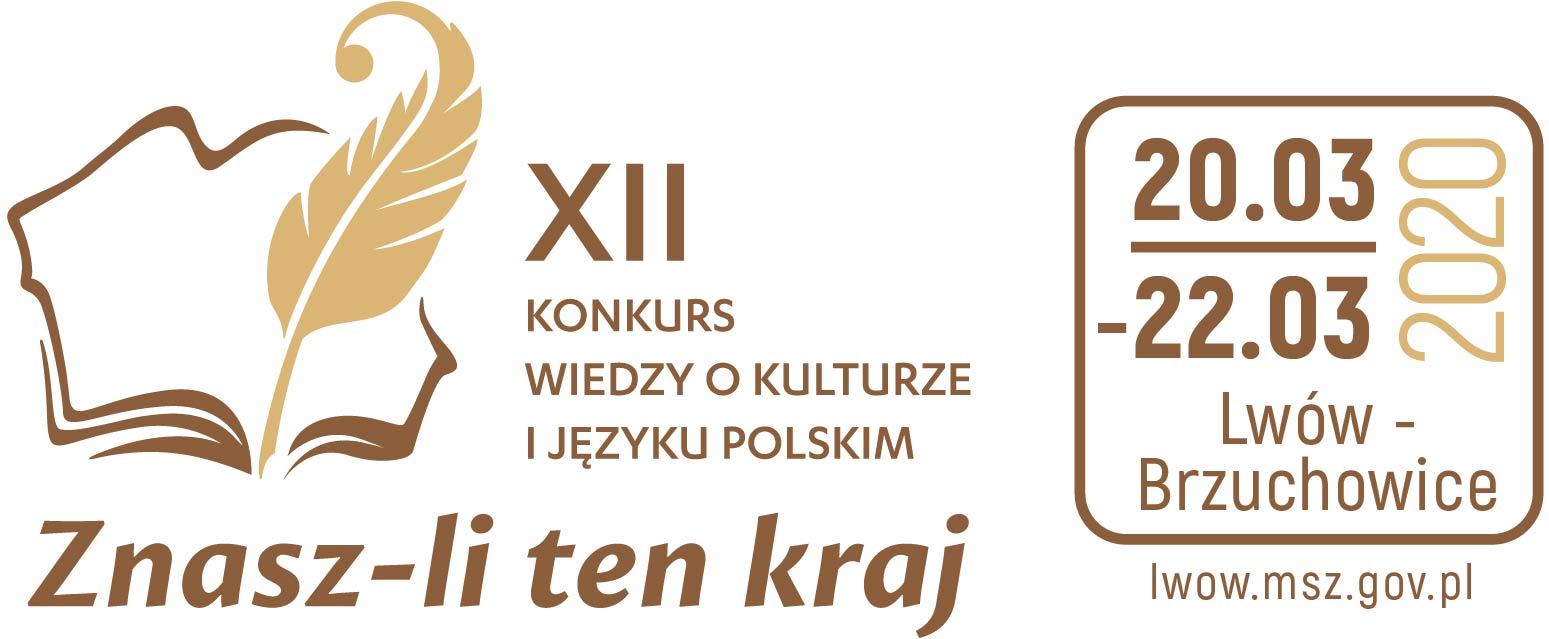 Regulamin XII Konkursu Wiedzy o Języku i Kulturze Polskiej 
„Znasz-li ten kraj?”Organizatorem Konkursu jest Konsulat Generalny RP we Lwowie. Konkurs odbędzie się w dn. 20 - 22 marca 2020 r. w Brzuchowicach k. Lwowa.Uczestnikami Konkursu mogą być dzieci i młodzież uczące się języka polskiego 
i zdobywające wiedzę o Polsce wyłącznie w placówkach prowadzących nauczanie języka polskiego poza systemem oświaty ukraińskiej tj.: szkołach sobotnich i sobotnio-niedzielnych (przy towarzystwach, parafiach, itp.);grupach fakultatywnych języka polskiego;Konkurs nie jest adresowany do uczniów szkół (czy też klas szkolnych) ogólnokształcących z polskim językiem nauczania, a także ukraińskich szkół ogólnokształcących z językiem polskim jako drugim obcym.KG RP we Lwowie pokrywa koszty zakwaterowania uczestników z lwowskiego okręgu konsularnego.  Chętnych do udziału w konkursie mogą zgłaszać placówki dydaktyczne spoza lwowskiego okręgu konsularnego. Koszty zakwaterowania uczestnika spoza lwowskiego okręgu konsularnego pokrywa sam zainteresowany lub Konsulat właściwy ze względu na lokalizację danej placówki.Konkurs będzie przeprowadzony w 3 kategoriach wiekowych, według klas w szkołach ukraińskich: 		Grupa I: dzieci i młodzież klas V – VI,		Grupa II: młodzież klas VII – IX,		Grupa III: młodzież klas X – XI;Każdy punkt nauczania ma prawo wytypować do udziału w Konkursie 9 osób, w tym maksymalnie do 3 osób z każdej kategorii wiekowej. Sposób wyboru reprezentantów danej szkoły czy punktu nauczania pozostaje w gestii nauczyciela.Konkurs składa się z części pisemnej i ustnej. Wszyscy uczestnicy Konkursu biorą udział 
w obu etapach. Na wynik końcowy uczestnika składa się ocena umiejętności ucznia 
z obydwu sprawdzianów.Każdy uczestnik jest zobowiązany do przygotowania krótkiej wypowiedzi (może mieć formę prezentacji) na temat: Grupa I – 	Cechy rycerskie - czy są aktualne we współczesnym świecie?Grupa II – 	Wyprawa, wędrówka, tułaczka – podróż nie jedno ma imię. (Uzasadnij na podstawie kilku utworów literackich)Grupa III –     	„Słowa rzucane na wiatr są jak kamienie, o które inni się potykają." (Roman Ingarden)Część pisemna składa się z testu sprawdzającego wiedzę i umiejętności ucznia w zakresie podanym w pkt. 20. Część ustna to rozmowa z komisją, w czasie której sprawdzana będzie: przygotowana wypowiedź ucznia (w tym: zdjęcia, mapy, nagrania audio, rękodzieła itp.) znajomość języka polskiego oraz ogólna wiedza ucznia. Komisja może zadać dodatkowe pytania z zakresu historii, geografii i szeroko rozumianej kultury.Zgłoszenia do udziału w Konkursie powinny być dokonane przez ww. punkty nauczania języka polskiego (nie przyjmujemy zgłoszeń od osób prywatnych) w nieprzekraczalnym terminie 21 lutego 2020 r. godz. 15.00 lub do „wyczerpania” miejsc noclegowych. Prosimy o wypełnienie Załącznika nr 1 - „Zgłoszenie do XII Konkursu” oraz zgodę rodziców Załącznik nr 2 (skan podpisany) i przesłanie w formie elektronicznej excel na adres e-mail: barbara.pacan@msz.gov.pl, podając w tytule hasło „Znasz-li ten kraj - 2020”. Informacja o Konkursie udzielana jest telefonicznie pod numerem telefonu 
+380 32 295 79 51 (p. Barbara Pacan).W czasie trwania Konkursu językiem komunikacji jest wyłącznie język polski. Prosimy gorąco o przestrzeganie tej zasady.Zgłoszenie do  Konkursu stanowi zgodę na przestrzeganie Regulaminu Konkursu oraz jest równoznaczne z pełną i świadomą jego akceptacją.Przetwarzanie danych osobowych odbywa się zgodnie z Rozporządzeniem Parlamentu Europejskiego i Rady (UE) 2016/679 z dnia 27.04.2016r. w sprawie ochrony osobowych i w sprawie swobodnego przepływu takich danych oraz uchylenia dyrektywy 95/6/WE (ogólne rozporządzenie o ochronie danych) (Dz. Urz. UE. L Nr 119, str. 1).  Informacja dotycząca przetwarzania danych osobowych przez Konsulat Generalny Rzeczypospolitej Polskiej we Lwowie zawarta jest w Załączniku nr 3 do Regulaminu Konkursu.Niniejszy Regulamin jest jedynym dokumentem określającym zasady Konkursu.Wszelkie sprawy nieuregulowane niniejszym Regulaminem rozstrzyga Organizator.Zakres materiału obowiązujący uczestników Konkursu:GRUPA I (klasy V-VI)Część językowa.Zagadnienia ułożone w oparciu o Podstawę programową dla uczniów szkół polskich uczących się za granicą MEN oraz Standardów wymagań egzaminacyjnych egzaminów certyfikatowych z języka polskiego jako obcego.1.1 W zakresie rozumienia ze słuchu:Uczeń rozróżnia wszystkie głoski języka polskiego, rozumie złożone polecenia, proste instrukcje oraz wypowiedzi monologowe i dialogowe, włącznie z wypowiedziami 
w dyskusjach, rozumie utwory literackie (z różnych epok) i inne teksty kultury, rozumie rozbudowane wypowiedzi o charakterze informacyjnym i użytkowym.1.2 W zakresie mówienia:Uczeń poprawnie wymawia słowa i zdania, wypowiada się płynnie i logicznie, opisuje, opowiada, charakteryzuje, postać literacką, streszcza i relacjonuje, zdarzenia, rozpoczyna dyskusję i uczestniczy w dyskusji nad poznanymi tekstami kultury, stosuje zróżnicowane formuły grzecznościowe, recytuje utwory literackie, stosując właściwą modulację głosową.1.3 W zakresie czytania:Uczeń na głos, prawidłowo akcentując wyrazy i zachowując intonację zdania, czyta z pomocą nauczyciela wybrane utwory literackie (z różnych epok), rozumie utwory literackie, informacyjne, użytkowe oraz inne teksty kultury, odróżnia język literacki od nieliterackiego, wyodrębnia wszystkie elementy świata przedstawionego w tekście literackim, korzysta 
z informacji zawartych w encyklopediach oraz słownikach jednojęzycznych i dwujęzycznych.1.4 W zakresie pisania:Uczeń sporządza notatkę z tekstu czytanego, swobodnie tworzy wypowiedzi pisemne 
w poznanych formach gatunkowych, stosując urozmaicone słownictwo, stosuje 
w wypowiedzi pisemnej odpowiednią kompozycję i układ graficzny, posługuje się oficjalną 
i nieoficjalną odmianą języka, pisze poprawnie pod względem ortograficznym 
i interpunkcyjnym.1.5 W zakresie gramatyki:Uczeń zna i poprawnie stosuje w zdaniach formy koniugacyjne czasowników w czasie teraźniejszym, przeszłym i przyszłym, odmianę rzeczowników we wszystkich przypadkach, liczbach i rodzajach, odmienia przymiotniki, stopniuje przymiotniki i przysłówki, tworzy tryb rozkazujący, poprawnie stosuje tryb rozkazujący w konstrukcjach typu Chciałbym wyjść dziś wcześniej.1.6  Teksty literackie:Władysław Bełza, Katechizm polskiego dziecka;Józef Wybicki, Mazurek Dąbrowskiego;Adam Mickiewicz, Ballady i romanse  (według wyboru); Juliusz Słowacki, W pamiętniku Zofii Bobrówny;Cyprian Kamil Norwid, Moja piosnka II;Ignacy Krasicki, Bajki - według wyboru;Henryk Sienkiewicz, W pustyni i puszczy;Kornel Makuszyński, Awantura o Basię lub Szatan z siódmej klasy;Zbigniew Nienacki, Księga strachów lub Pan Samochodzik  (do wyboru);Janusz Korczak, „Król Maciuś na wyspie bezludnej”;Janusz Korczak, „Król Maciuś Pierwszy”; Jan Parandowski, Przygody Odyseusza;Małgorzata Musierowicz, Kłamczucha;Utwór wybrany przez siebie.Część dot. wiedzy o kulturze, historii i geografii Polski.Od uczestników z grupy najmłodszej wymagana będzie znajоmość najbardziej podstawowych wiadomości z dziedziny kultury, historii i geografii Polski. Zagadnienia ułożono na podstawie ścieżek programowych stworzonych przez Ogólnoukraińskie Metodyczno-Koordynacyjne Centrum Nauczania Języka i Kultury Polskiej w Drohobyczu.2.1 Wiedza o kulturze i narodzie polskim:Uczeń powinien posiadać podstawowe informacje o kulturze polskiej oraz umieć wypowiedzieć się między innymi na temat:Polskie symbole narodowe (flaga, godło, hymn);Święta narodowe;Polskie tradycje związane z najważniejszymi świętami religijnymi: Boże Narodzenie, Wielkanoc, Boże Ciało, Wszystkich Świętych;Najbardziej charakterystyczne zwyczaje związane z całorocznym kalendarzem 
np.: noc świętojańska, andrzejki, dożynki, topienie Marzanny itp.;Święta rodzinne, np. imieniny, urodziny, chrzciny, śluby itp.;Najważniejsze święta i tradycje w życiu dziecka np.: I Komunia Święta, dzień 
św. Mikołaja, Dzień Dziecka, Dzień Matki i Ojca, Dzień Babci i Dziadka itp.;Postać artysty malarza Artura Grottgera, astronoma Mikołaja Kopernika, kompozytora Fryderyka Chopina, Władysława Bełzy;Ważne rocznice przypadające na rok 2020; Inne podstawowe wiadomości z zakresu kultury.2.2 Historia.Uczeń powinien posiadać podstawowe informacje z historii Polski. Poniżej podano przykładowe tematy:Pierwsi władcy państwa polskiego. Przyjęcie przez Polskę chrześcijaństwa; Gniezno – pierwsza stolica państwa polskiego;Legendy ilustrujące narodziny państwa polskiego;Postać króla Kazimierza Wielkiego;Postać króla Władysława Jagiełły. Bitwa pod Grunwaldem;Postać króla Jana III Sobieskiego i zwycięstwo pod Wiedniem;Konstytucja 3 Maja;Rozbiory I Rzeczypospolitej;Powstania narodowe XIX wieku: listopadowe, styczniowe;Odzyskanie niepodległości w 1918 r. Najważniejsze nazwiska polskich przywódców,Najważniejsze wydarzenia dotyczące Polski w czasie II wojny światowej (wybuch
 wojny w 1939 r., zbrodnia Katyńska, powstanie warszawskie, Armia Krajowa, bitwa
 pod Monte Cassino);Stolice państwa polskiego w historii i dzisiaj (przykład ważnych zabytków historii
 w danym mieście). Umiejętność wskazania ich na mapie;Inne najważniejsze wydarzenia z historii Polski.2.3 GeografiaUczeń powinien znać i potrafić wskazać na mapie:Sąsiadów Polski;Położenia geograficzne Polski. Najważniejsze góry, jeziora i rzeki;Stolice Polski (w historii i obecnie);Polskie nazwy najważniejszych miast na Ukrainie;Inne ważne informacje z zakresu geografii Polski.GRUPA II (klasy VII - IX)Część językowa.1.1 W zakresie rozumienia ze słuchu:Uczeń rozróżnia wszystkie głoski języka polskiego, rozumie wypowiedzi o złożonej strukturze, w tym nadawane za pomocą środków audiowizualnych, i odbiera zawarte w nich informacje zarówno jawne, jak i ukryte, rozumie utwory literackie (z różnych epok) i inne teksty kultury, rozumie wypowiedzi o charakterze popularnonaukowym i publicystycznym, rozumie jawną 
i ukrytą intencję wypowiedzi (sugestię i manipulację językową oraz ironię), rozpoznaje środki językowe pełniące różne funkcje stylistyczne.1.2 W zakresie mówienia:Uczeń poprawnie wymawia słowa i zdania, wypowiada się spontanicznie, płynnie i logicznie, prezentuje fabułę i charakteryzuje postać mówiącą, wypowiada się precyzyjnie w rozmaitych formach, w dyskusji, wystąpieniu publicznym, formułuje swoje zdanie, uzasadnia je i broni go, podejmuje polemikę, przestrzega zasad etykiety językowej, dostosowuje sposób wyrażania do stylu właściwego dla danej sytuacji, recytuje utwory literackie, interpretując 
je głosowo.1.3 W zakresie czytania:Uczeń rozumie utwory literackie i inne teksty kultury, a w ich interpretacji uwzględnia różne konteksty, identyfikuje elementy konstrukcyjne struktury tekstu literackiego dostrzega relacje między nimi, odczytuje sens całego tekstu i wydzielonych fragmentów oraz ich funkcję na tle całości, rozpoznaje jawną i ukrytą intencję wypowiedzi, ironię i manipulację językową, czyta wybrane utwory literackie (z różnych epok), korzysta z rozmaitych źródeł informacji.1.4 W zakresie pisania:Uczeń: sporządza notatkę z tekstu słuchanego i czytanego, tworzy formy użytkowe (list oficjalny, podanie, życiorys, CV, list motywacyjny), przedstawia (opracowuje w pełni) dowolnie wybrany temat, zwracając uwagę na strukturę wypowiedzi, wypowiada się 
w różnych formach gatunkowych (list prywatny, dziennik, streszczenie, w tym streszczenie tekstu argumentacyjnego, sprawozdanie, rozprawka), stosując urozmaicone słownictwo, analizuje i interpretuje wskazane utwory literackie oraz inne teksty kultury, stosuje formuły grzecznościowe odpowiednie do sytuacji, stosuje obowiązujące normy poprawnościowe, posługując się słownikami, redaguje i edytuje własny tekst.1.5 W zakresie gramatyki:Według Standardów wymagań egzaminacyjnych egzaminów certyfikatowych z języka polskiego jako obcego dla poziomu B1 (www.buwiwm.edu.pl/certyfikacja).1.6 Treści literackie:Adam Mickiewicz fragmenty z Pana Tadeusza: polowanie, grzybobranie, koncert Jankiela;Aleksander Fredro, Zemsta;Stanisław Wyspiański, Wesele – fragment realistyczny;Cyprian Kamil Norwid, Fortepian Chopina;Adam Mickiewicz, Dziady cz. II;Juliusz Słowacki, Ojciec zadżumionych;Henryk Sienkiewicz, Krzyżacy lub Ogniem i mieczem;Stanisław Lem, Bajki robotów;Aleksander Kamiński, Kamienie na szaniec;Zbigniew Herbert, Wiersze (do wyboru);Ewa Nowacka, Małgosia contra Małgosia;Irena Jurgielewiczowa, Inna?;Utwór wybrany przez siebie.Część dot. wiedzy o kulturze, historii i geografii Polski.Od uczestników Konkursu z klas VII-IX wymagana będzie bardziej uszczegółowiona wiedza dotycząca podstaw historii, geografii oraz kultury Polski. Oprócz wskazania konkretnych faktów, wydarzeń, osób itp. konieczne będzie zarysowanie kontekstu, rozumienie znaczenia danego wydarzenia dla narodu polskiego, wskazanie jego przyczyn oraz skutków. Wiedza o kulturze i narodzie polskim:Uczeń powinien posiadać podstawowe informacje o kulturze polskiej oraz umieć wypowiedzieć się między innymi na temat:Zagadnienia z grupy I;Najważniejsze symbole polskiej kultury na Ukrainie (najważniejsze zabytki i miejsca związane z kulturą polską na Ukrainie);Charakterystyczne zabytki i symbole największych polskich miast;Postać artysty Artura Grottgera – jego znaczenie dla Polaków. Powiązania artysty
z terenem dzisiejszej Ukrainy;Polscy nobliści;Ważne rocznice przypadające na rok 2020; Inne ważne informacje z zakresu wiedzy o kulturze i narodzie polskim.HistoriaUczeń powinien posiadać podstawowe informacje z historii Polski. Poniżej podano przykładowe tematy:Powstanie państwa polskiego oraz przyjęcie przez Polskę chrześcijaństwa;Legendy ilustrujące narodziny państwa polskiego;Postać króla Kazimierza Wielkiego;Najstarsza uczelnia (uniwersytet) w Polsce;Postać króla Władysława Jagiełły. Bitwa pod Grunwaldem;Królowie dynastii Jagiellonów;Królowie elekcyjni;Potop szwedzki;Postać króla Jana III Sobieskiego i zwycięstwo pod Wiedniem;Ważne wydarzenia w Rzeczypospolitej końca XVIII w. Konstytucja 3 Maja;Rozbiory Rzeczypospolitej;Księstwo Warszawskie, Królestwo Polskie;Walka o niepodległość Polski w XIX w.: powstania narodowe: powstanielistopadowe, styczniowe;Odzyskanie niepodległości w 1918 r. Najważniejsze nazwiska polskich przywódców 
i mężów stanu;Najważniejsze wydarzenia dotyczące Polski i Polaków w czasie II wojny światowej;Polska w niewoli komunistycznej;Fenomen „Solidarności”. Upadek komunizmu;Inne ważne wydarzenia z historii Polski.2.3 	GeografiaUczeń powinien znać i potrafić wskazać na mapie:Położenie geograficzne Polski: sąsiedzi Polski;Ukształtowanie powierzchni Polski: najważniejsze góry (najwyższe szczyty), jeziora(głębokości) i rzeki (długość i przez jakie miasta przepływa);Stolice Polski (w historii i obecnie);Polskie nazwy najważniejszych miast na Ukrainie;Największe regiony historyczno-geograficzne w Polsce (umiejętność wskazania 
ich na mapie);Największe miasta Polski. Cechy charakterystyczne danego miasta.GRUPA III (X-XI)1. Część językowa:1.1  Wymagania według Standardów wymagań egzaminacyjnych egzaminów certyfikatowych z języka polskiego jako obcego dla poziomu B2 (www.buwiwm.edu.pl/certyfikacja). Teksty literackie:Jan Kochanowski, Tren IX, X, XI;Adam Mickiewicz, Konrad Wallenrod;Juliusz  Słowacki, Kordian;Stanisław Wyspiański, Wesele – fragment fantastyczny;Eliza Orzeszkowa, Nad Niemnem;Henryk Sienkiewicz,  wybrana powieść historyczna (Trylogia, Quo vadis);Witold Gombrowicz, początkowe fragmenty Ferdydurke;Zbigniew Herbert, Przesłanie Pana Cogito;Arkady Fiedler, Dywizjon 303;Beata Obertyńska, Z domu niewoli (fragmenty);Tadeusz Borowski, Janusz Nel- Siedlecki, „Byliśmy w Oświęcimiu”;Utwór wybrany przez siebie.2. Część dot. wiedzy o kulturze, historii i geografii Polski.Od najstarszych uczestników Konkursu z klas VII-IX wymagana będzie wiedza dotycząca podstaw historii, geografii oraz kultury polski. Uczeń powinien rozumieć tło, kontekst oraz znaczenia danego wydarzenia dla polskiej historii, czy kultury. 2.1 Wiedza o kulturze, nauce i narodzie polskim.Uczeń powinien posiadać podstawowe informacje o kulturze polskiej oraz umieć wypowiedzieć się między innymi na temat:Zagadnienia grupy I i II;Postać Ignacego Łukasiewicza i jego odkrycie; Lwowska szkoła matematyczna;Polscy pisarze związani z terytorium dzisiejszej Ukrainy;Ważne rocznice przypadające na rok 2020. HistoriaUczeń powinien posiadać podstawowe informacje z historii Polski. Poniżej podano przykładowe tematy:Powstanie państwa polskiego oraz przyjęcie przez Polskę chrześcijaństwa;Postać króla Kazimierza Wielkiego;Najstarsza uczelnia (uniwersytet) w Polsce, jej absolwenci;Unia polsko-litewska. Postać króla Władysława Jagiełły. Bitwa pod Grunwaldem;Królowie dynastii Jagiellonów;Królowie elekcyjni;Potop szwedzki;Postać króla Jana III Sobieskiego i zwycięstwo pod Wiedniem;Próby reform Rzeczypospolitej końca XVIII w.;Rozbiory Rzeczypospolitej;Księstwo Warszawskie, Królestwo Polskie;Powstania narodowe w XIX wieku: powstanie listopadowe i styczniowe;Odzyskanie niepodległości w 1918 r. Najważniejsze nazwiska polskich przywódców 
i mężów stanu;Powstania śląskie, powstanie wielkopolskie;Sojusz Piłsudski-Petlura;Cud nad Wisłą. Wojna polsko-bolszewicka;Polska międzywojenna. Najważniejsze postacie, wydarzenia;Polska podczas II wojny światowej: - początek II wojny światowej- zbrodnia w Katyniu- polski ruch oporu – Armia Krajowa, Narodowe Siły Zbrojne- powstanie w getcie warszawskim- powstanie warszawskie- najgłośniejsze bitwy, dowódcy polskich sił zbrojnych w czasie II wojny światowej- obozy koncentracyjne w czasie II Wojny ŚwiatowejPowstanie PRL;Ruchy antykomunistyczne lat 1956, 1968, 1970, 1976;Powstanie Solidarności;Stan wojenny;Niepodległa Polska w Europie po 1989 r.;Polska w NATO i Unii Europejskiej;Inne ważne wydarzenia z historii Polski.GeografiaUczeń powinien znać i potrafić wskazać na mapie:Położenie geograficzne Polski: sąsiedzi Polski;Ukształtowanie powierzchni Polski: najważniejsze góry (najwyższe szczyty), jeziora(głębokości) i rzeki (długość i przez jakie miasta przepływa);Kanały rzeczne (jakie rzeki są połączone);Stolice Polski (w historii i obecnie);Polskie nazwy najważniejszych miast na Ukrainie;Największe regiony historyczno-geograficzne w Polsce (Małopolska, Mazowsze itp.);Najbardziej charakterystyczne cechy geograficzne regionów Polski;Największe miasta Polski(według ilości mieszkańców);Najważniejsze surowce mineralne wydobywane w Polsce (wskazanie krainy
geograficznej). Jakie pokłady kopalin użytecznych są największe;Ośrodki przemysłowe w Polsce;Największe parki narodowe w Polsce (umiejętność określenia ich przybliżonego
położenia na mapie) oraz czym się charakteryzują (według wyboru);Zagrożenia ekologiczne w Polsce - przyczyny i skutki;Inne ważne informacje z zakresu geografii Polski.